В последние годы теме воспитания уделяют особое внимание на федеральном уровне. Внесены изменения в Конституцию РФ, в которых подчёркивается, что дети являются важнейшим приоритетом государственной политики России. Затем последовали поправки в закон «Об образовании», где определены понятие «воспитания» и общие требования к организации воспитания обучающихся.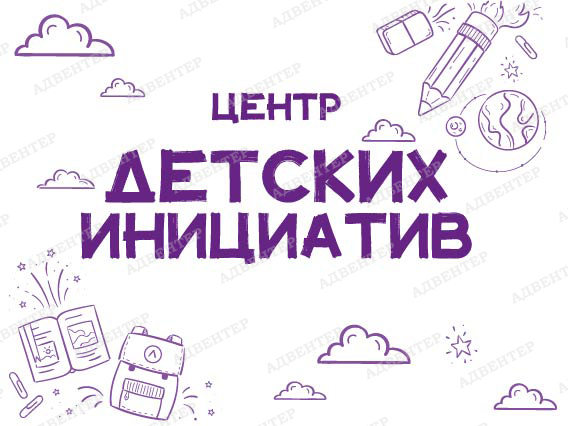 Школьники должны не только знать об общественной жизни, но и активно участвовать в ней, реализуя свои возможности. При этом важно формировать правильные ценности: Родина, природа, человек, дружба, семья, знание, здоровье, труд, культура, красота. Советники в образовательных организациях помогают формировать их и развивать через активную социальную деятельность.Именно поэтому появилась такая должность - советник по воспитательной работе. Советником директора по воспитанию и взаимодействию с детскими общественными объединениями назначена Никонова Светлана Николаевна. Советник транслирует устоявшиеся ценности через новые реалии. А вместе с введением должности возникла необходимость в помещении, где можно реализовать все направления работы с воспитанниками школы.В 2022 году в муниципальном бюджетном общеобразовательном учреждении «Краснокутская средняя общеобразовательная школа» Боковского района был организован Центр детских инициатив. В Центре созданы все условия для работы ребят. На стенах разместили стенды: Символика России, РДШ, Навигаторы детства. Центр детских инициатив – это центральное место детского объединения, штаб ребят, место встреч, сборов, рабочее место Советника директора по воспитательной работе. В этой комнате ребята чувствуют себя комфортно, уютно и даже немного хозяевами, ведь недаром она называется комнатой детских инициатив. В Центре детских инициатив реализуются программы по дополнительному образованию и развитию детей. В нашем центре каждому найдётся дело по душе.Воспитательная работа в школе насыщенна, интересна, плодотворна. Почти каждый ребенок принимает участие во всех проводимых мероприятиях. Наши обучающиеся активно включаются в проекты Российского движения школьников. Участвуют в акциях, что дает им возможность проявить свои организаторские и творческие способности.